Grundlagen des BibliographierensArbeitsaufträgeArbeitsauftrag 1: Die Grundlagen des Bibliographierens kennen lernenInformieren Sie sich über die Grundlagen des Bibliographierens mithilfe des Erklärvideos.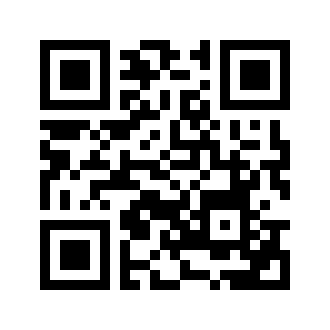 https://voice.adobe.com/a/9vX9Y Arbeitsauftrag 2: Das Bibliographieren beherrschenÜberprüfen Sie Ihr Wissen mithilfe der Tests.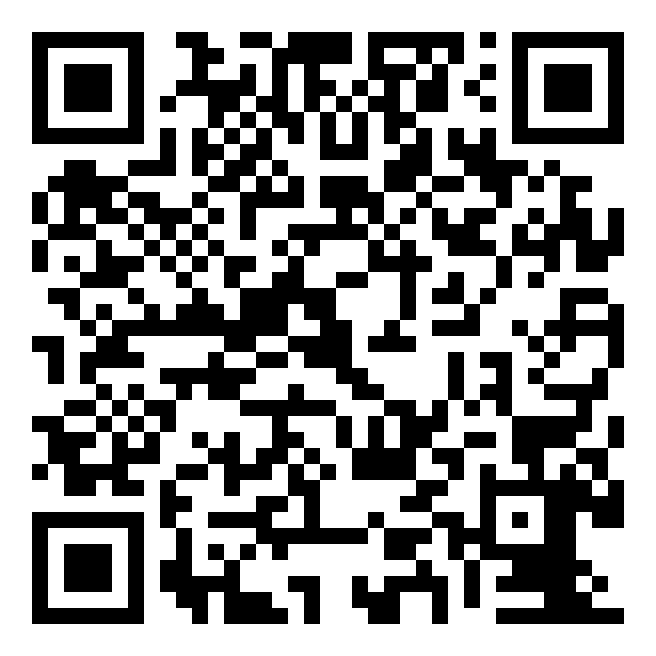 Bibliographieren Stufe 1: http://learningapps.org/display?v=p9d4rq7bj01 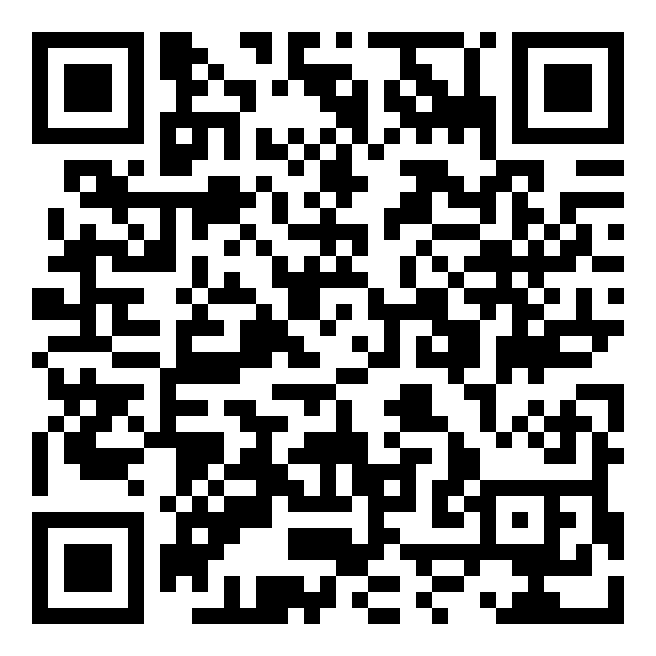 Bibliographieren - Stufe 2: http://learningapps.org/display?v=pf0bdz87n01 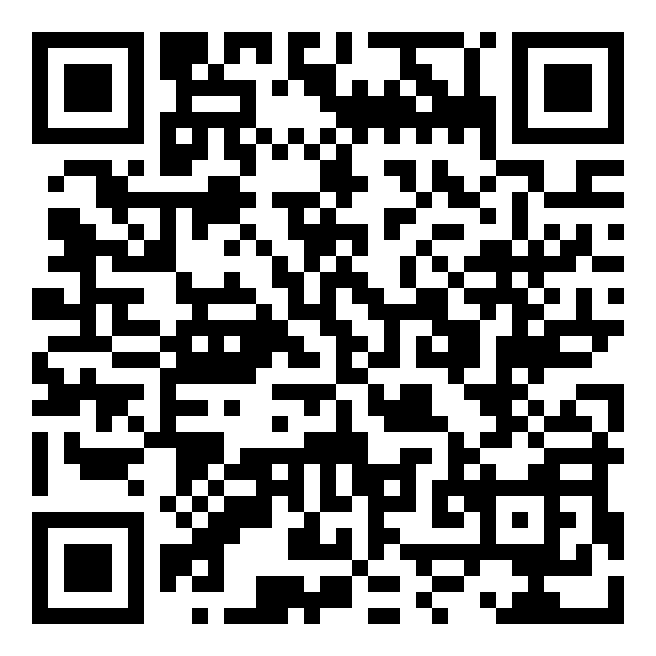 Bibliographieren - Stufe 3: http://learningapps.org/display?v=pnvnbgvnn01 